Publicado en Madrid el 03/12/2020 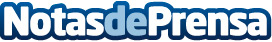 El consumo de prensa digital ha aumentado en la segunda ola, por vivafutbol.esEl aumento del consumo de prensa digital no ha parado de subir desde el nacimiento de esta, pero es notorio el aumento que ha habido en los últimos tiempos. Según un estudio llevado a cabo por GAD3 en dos oleadas, en la primera oleada un 57% de la población se mantenía informada a través de la prensa digital, mientras que en la segunda las cifras aumentan hasta el 66%Datos de contacto:Miquel Sintes679 888 971Nota de prensa publicada en: https://www.notasdeprensa.es/el-consumo-de-prensa-digital-ha-aumentado-en Categorias: Nacional Fútbol Comunicación Sociedad Televisión y Radio E-Commerce http://www.notasdeprensa.es